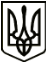 УКРАЇНАМЕНСЬКА МІСЬКА РАДАМенського району Чернігівської областіР О З П О Р Я Д Ж Е Н Н ЯВід 19 березня 2020 року		№ 92Про затвердження інформаційної та технологічної карток адміністративноїпослуги реєстрації/зняття з реєстраціїмісця проживання/перебування осібна території Менської ОТГКеруючись статтею 26 Законом України «Про місцеве самоврядування в Україні», Законом України  від 10 грудня 2015 року  № 888-VIII «Про внесення змін до деяких законодавчих актів України щодо розширення повноважень органів місцевого самоврядування та оптимізації надання адміністративних послуг», Наказом Державної міграційної служби від 10 лютого 2020 року  № 34, на виконання частини 3 статті 8 Закону України «Про адміністративні послуги»,  постанови КМУ від 02 березня 2016 року  № 207 «Про затвердження Правил реєстрації місця проживання та Порядку передачі органами реєстрації інформації до Єдиного державного демографічного реєстру», постанови КМУ від 24 грудня 2019 року № 1113 «Про запровадження експериментального проекту щодо спрощення процесу перевірки факту оплати адміністративних та інших послуг з використанням програмного продукту “check”» та з метою приведення у відповідність до чинного законодавства нормативно-правових актів:1. Затвердити інформаційну та технологічну картки надання адміністративної послуги, що надається відділом реєстрації Менської міської ради з питань реєстрації/зняття з реєстрації місця проживання/перебування осіб на території Менської ОТГ (додаток 1, 2).2.  Контроль за виконанням розпорядження  покласти на заступника міського голови згідно розподілу обов’язків, контроль за повнотою заповнення інформаційної та технологічної карток на відділ реєстрації Менської міської ради.Міський голова			Г.А. Примаков